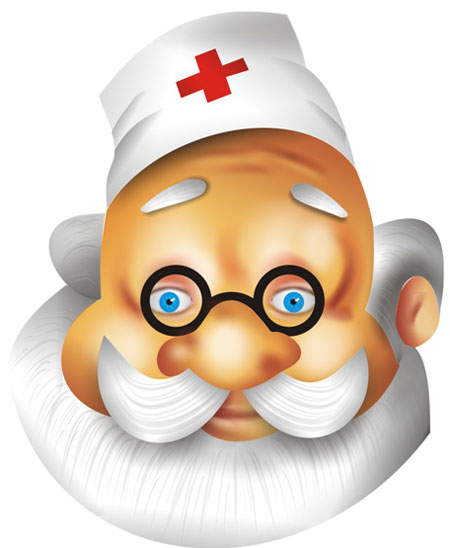      Аптечка домашняя. В каждой семье должна быть домашняя аптечка, ее можно составить самим, учитывая возраст и состояние здоровья членов семья.     Аптечка индивидуальная — набор медицинских средств, предназначенных для оказания экстренной помощи при ранениях и ожогах (для снятия боли), предупреждения или ослабления поражения радиоактивными, отравляющими веществами и предупреждения инфекционных заболеваний.     В каждой аптечке должны храниться: питьевая сода, болеутоляющие средства, таблетки от кашля, горчичники, настойка валерианы, борный вазелин, цинковая мазь, йодная настойка, нашатырный спирт, бинт, компрессная бумага, вата, лейкопластырь, термометр, пипетки, марганцовокислый калий.     Лекарства в домашней аптечке надо содержать в порядке, каждая склянка или коробочка должна иметь надпись с точным названием содержимого. Если такой надписи нет, лекарство лучше выбросить. Нельзя пользоваться лекарствами, хранившимися длительное время (особенно это относится к жидким лекарствам — микстурам, экстрактам), а также теми, вид которых изменился (выпал осадок, изменился цвет, образовались хлопья). Все лекарства лучше всего сохраняются в сухом, прохладном и темном месте, недоступном для детей.      Кроме домашней аптечки рекомендуется дома иметь небольшой набор основных предметов ухода за больными: грелку, пузырь для льда, кружку для клизмы, пипетки, банки, резиновый жгут, рефлектор с лампой синего света, стаканчик для промывания глаз. Состав аптечек отличается для различных сфер применения, однако существуют общие принципы комплектования.     В состав аптечки переносной (дорожной) обычно входит:    * Набор для обработки ран и остановки кровотечений: бинты, пластыри, жгуты, антисептики (спиртовые растворы йода, бриллиантового зелёного или другие) и т. д. 
    * Антибиотики общего действия. 
    * Нитроглицерин и его производные. 
    * Антигистаминные (противоаллергические) препараты. 
    * Нашатырный спирт 
    * Инструмент: ножницы, резиновые перчатки, скальпель и др. 
    * Средства для детоксикации: активированный уголь, калия перманганат.Также в состав аптечек могут включаться:    * Средства для проведения вентиляции лёгких. 
    * Противошоковые наборы. 
    * Средства для обеззараживания (хлорирования) воды.    Периодически рекомендуется содержимое аптечки обновлять, внимательно следить за сроком годности и менять лекарства, срок годности которых близок к концу.